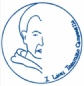 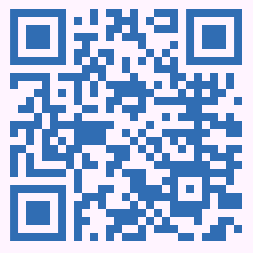 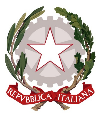 I.M. LICEI “TOMMASO CAMPANELLA”SCUOLA CAPOFILA DI AMBITO 2 REGIONE CALABRIA PROVINCIA DI COSENZALICEI: SCIENTIFICO-CLASSICO-LINGUISTICO-SCIENZE UMANE–SCIENZE APPLICATE- ECONOMICO SOCIALE– MUSICALE- COREUTICOVia Annunziata, 4 – 87021 Belvedere Marittimo (CS) – C.F. 82001110780 – C.U. Fatturazione elettronica: UFYZMOWeb: www.liceibelvedere.edu.it – www.liceibelvedere.gov.it – www.liceobelvedere.gov.itTel/fax: 0985 82409 – e-mail: cspm070003@istruzione.it – pec: cspm070003@pec.istruzione.itAl Dirigente ScolasticoI.M. Licei “Tommaso Campanella”								Belvedere MarittimoDomanda di partecipazione all’Avviso pubblico per la selezione di esperti e tutor.Corso “Approdo al Jazz”Il/La sottoscritto /a ____________________________________________________________________  nato/a ___________________________________ il _________________________________________, C.F.  ________________________________ residente a ____________________________________ in via/piazza ____________________________________________________________n.__________,  tel. __________________ e-mail ________________________________________________________      CHIEDEalla S.V. di essere ammesso/a alla procedura di selezione per Ampliamento dell’offerta formativa dei licei musicali attraverso l’attivazione di corsi a indirizzo jazzistico e nei nuovi linguaggi musicali ai sensi dell’articolo 1, commi 510 e 511, della legge 30 dicembre 2020, n. 178. In qualità di:A tal fine dichiara, sotto la propria responsabilità, consapevole delle sanzioni penali nel caso di dichiarazioni mendaci, di formazione o uso di atti falsi, richiamate dall’art. 76 del DPR 445 del 28 dicembre 2000, di essere in possesso dei titoli valutabili ai fini dell'attribuzione dell’incarico come da criteri inseriti nell’avviso. Il/La sottoscritto/a dichiara di essere a conoscenza di tutti i termini del bando che accetta senza riserve. Allega alla presente: ● Curriculum vitae in formato europeo, dal quale risulti il possesso dei requisiti culturali e professionali necessari, nonché dei titoli validi posseduti. Data__________________________ Firma __________________________________ __l__ sottoscritt__ autorizza la scuola ad utilizzare i dati personali forniti per la partecipazione alla selezione secondo le modalità previste dal Regolamento UE 2016/679 (GDPR) e dal D. Lgs. 196/03. Firma _______________________________Esperto EsternoTutor Interno